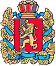 АДМИНИСТРАЦИЯ ПОТАПОВСКОГО СЕЛЬСОВЕТАЕНИСЕЙСКОГО РАЙОНА КРАСНОЯРСКОГО КРАЯПОСТАНОВЛЕНИЕ09.04.2019                                                с. Потапово                                                     № 12-пО внесении изменений в Постановление администрации Потаповского сельсовета от 22.06.2018 № 24-п «Об утверждении Порядка применения взысканий, предусмотренных ст. ст. 14.1 и 15 Федерального закона «О муниципальной службе в Российской Федерации» за несоблюдение муниципальными служащими ограничений и запретов, требований о предотвращении или об урегулировании конфликта интересов и неисполнение обязанностей, установленных в целях противодействия коррупции»	В соответствии с заключением юридической экспертизы нормативно – правового акта, руководствуясь Уставом Потаповского сельсовета, ПОСТАНОВЛЯЮ:	1. Внести в постановление администрации Потаповского сельсовета от 22.06.2018 № 24-п «Об утверждении Порядка применения взысканий, предусмотренных ст. ст. 14.1 и 15 Федерального закона «О муниципальной службе в Российской Федерации» за несоблюдение муниципальными служащими ограничений и запретов, требований о предотвращении или об урегулировании конфликта интересов и неисполнение обязанностей, установленных в целях противодействия коррупции», следующие изменения:	1.1. Пункт 2.1.  Порядка дополнить подпунктом следующего содержания:«доклада подразделения кадровой службы, в котором излагаются фактические обстоятельства его совершения, и письменного объяснения муниципального служащего только с его согласия и при условии признания им факта совершения коррупционного правонарушения (за исключением применения взыскания в виде увольнения в связи с утратой доверия)».	1.2. Пункт 3.3. Порядка изложить в новой редакции: 	«3.3. Взыскания применяются не позднее шести месяцев со дня поступления информации о совершении муниципальным служащим коррупционного правонарушения и не позднее трех лет со дня его совершения.».	2. Контроль за исполнением настоящего постановления возложить на комиссию по соблюдению требований к служебному поведению муниципальных служащих Потаповского сельсовета Енисейского района Красноярского края и урегулированию конфликта интересов (Чекурина Г.Г.).	3. Постановление вступает в силу в день, следующий за днем его официального опубликования в печатном издании «Потаповский вестник».Глава Потаповского сельсовета                                                           Н.Ф. Невольских